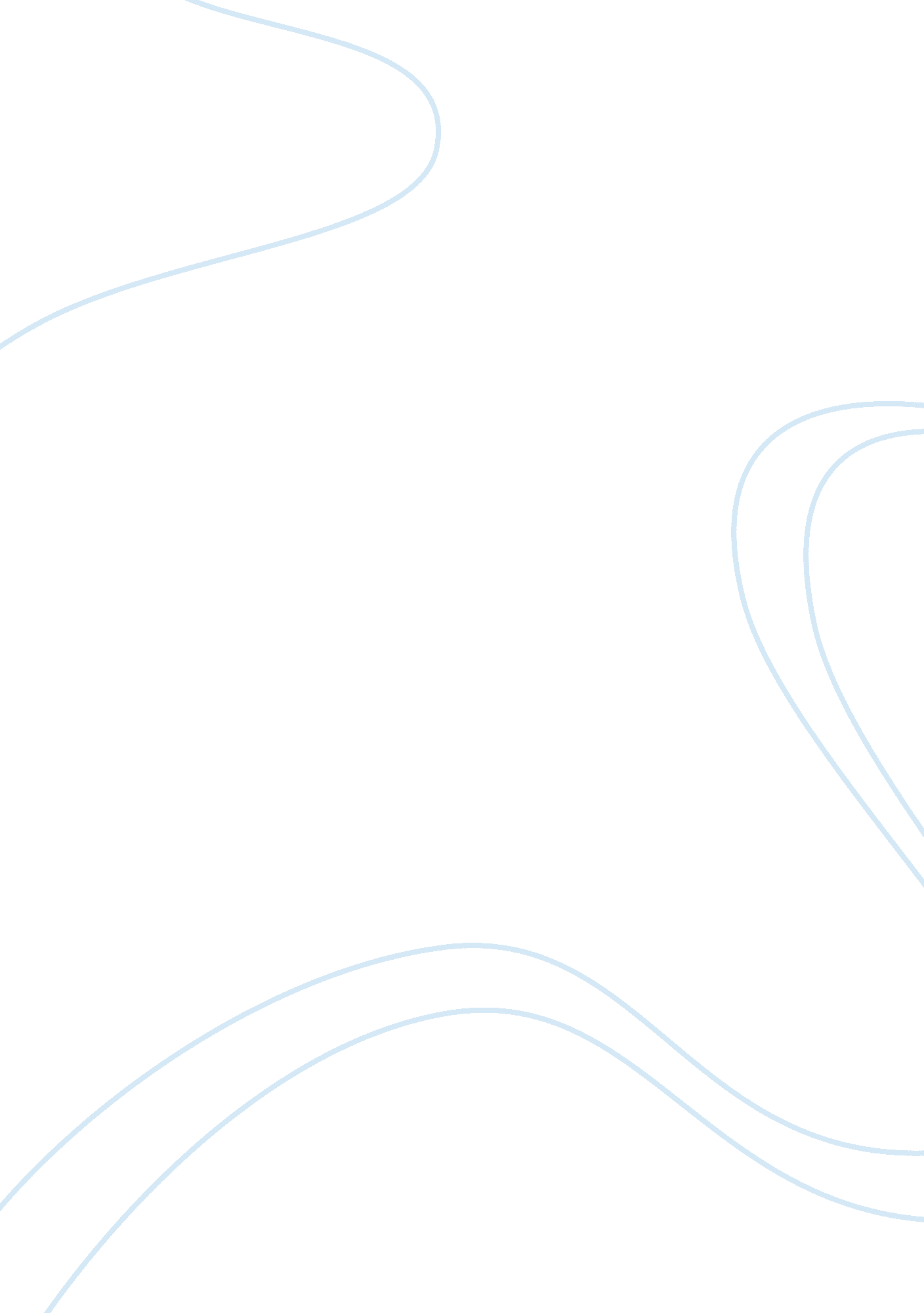 Business communication with the anz bankFinance, Banks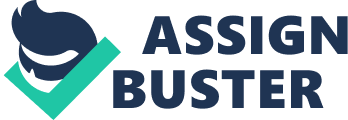 Through some of New Zealands best known fiscal trade names, including ANZ, The National Bank, UDC Finance, EFTPOS New Zealand, Bonus Bonds, Direct Broking and ING NZ, the organisation enjoy singular graduated table, diverseness, resources and influence. They besides have planetary range as a member of the ANZ group of companies. From persons and households, to the little concerns that are the lifeblood of New Zealand economic system, to largest establishments and corporations, ANZ play a cardinal portion in assisting many New Zealanders achieve their fiscal aspirations. Administrations chiefly use communicating to do their staff, groups or persons, to execute directed undertakings in good coordinated manner. Communication is the lone manner to go through, obtain and portion the information so good and effectual determination will come out and appropriate action can be perform towards the end of administration. Business Demographics ANZ in New Zealand is led by a group of the organisation 's most senior directors who are responsible for the long-run success of the company. Business demographic analysis uses to calculate out the maximal possible client live. For illustration, for a dairy store or a Food Takeaway residential country has more possible of clients than industrial or market zone because it sale merchandise of one 's everyday demands. ANZ is supplying the banking service which is one of inaugural presents so demography for this administration is all the topographic point where economically affected single lives, work or pass their clip. The industrial and market zones are really easy to entree for client because of their everyday work topographic point and passing their leisure clip in shopping. Competition is besides one of the cardinal factors in recent epoch which affect the concern demographics. In New Zealand ANZ Bank holding tough competition in banking industry so they have their subdivisions available in about all the community or country. Even to do banking installation easier to the client they introduced Automatic Teller Machine ( ATM ) since 1980 which offers depositors 24 hours entree to fund. As a bank that is represented in New Zealand, Australia and around the Asia Pacific, ANZ is unambiguously placed to link New Zealanders to the remainder of the universe. Through World Visa they offer to their clients more flexibleness and pick - enabling them to deliver their points for travel wherever and whenever they like. For illustration ANZ Bank has branches in most of all community major handiness in markets. The bank subdivisions are supplying better services and connectivity to the client and local little concern mercantile establishments. Organizational Goals Organizational ends are fundamentally the pre fixed aims to accomplish it with aid of organizational values towards which whole administration plants. The communicating is the cardinal term to accomplish coveted end. The ANZ bank has assortment of ends like, Funding end to assist community by funding in several ways, coaction end, finance end, back uping the voluntary and beneficent sectors, working with Maori, Pacifica and refugee and migratory communities and organizational support end. Communication is the most needful portion to accomplish the end of any administration. for illustration, to accomplish support end administration must hold communicating to the group or association which needs support to make ideal societal environment, for fiscal end bank must be in communicating with client to pull them with new thoughts and merchandises. Most significantly to accomplish organizational end communicating between persons or groups associated with administration is indispensable. Per month or per biweekly every degree or section should keep one meeting to maintain reminding of organizational end and give employee opportunity to come up with new thoughts to accomplish the end. Organizational civilization and moralss ANZ is committed to actively pull offing the environmental impact of our activities. Organizational moralss and civilization are co-related footings. Ethical motives are the moral values of the administration and civilization is an ambiance of attempt administration is seting to accomplish aims with moralss. ANZ is committed to actively pull offing the environmental impact of their activities. They have set clear, mensurable marks to cut down their ingestion of electricity, paper, air and route travel, their nursery gas emanations, and the sum of waste they send to the landfill. The ANZ Bank non established merely to do net income but it has doctrine to do New Zealand as an ideal society of human as its moral values are more socially similar fund for cut down poorness and disadvantage, protect the environment, continue the heritage, back up art and civilization, encourage athletics, encouragement diversion, and better acquisition and wellness results. It is of import for administration to make appropriate civilization to carry through the moralss and regular communicating is really indispensable to make such ethical civilization in administration. The ANZ bank has made codification of behavior to actuate its staff to make ethical civilization and to follow it but still administration is looking for more success in that country. Communication and wagess are really helpful to set that civilization in action more suitably for illustration reward the employee who is soon working harmonizing to ethical civilization and communicate with other staffs to make so. This can be improved by actuating employee by expertness talk or demoing the ground behind the moralss. ANZ Bank closely working with providers to place and pull off their impacts, and researching options to cut down and recycle the available resources. They know that their actions have the potency to significantly impact the well-being of staff, clients, communities and the environment. Bing a responsible corporate citizen is one of the best ways to demo New Zealand that they are committed to long term success for all. Management of cognition resources Knowledge direction is one of the cardinal elements for any administration to be success. It is the direction of the cognition is to do organizational procedures to knowledge procedures which give positive and coveted results. Communication is the lone manner to bring forth, measure, acquire and implement cognition in to the action. ANZ bank is extremely esteeming the cognition. Bank has started to enroll the smart encephalon that all have knowledge and ability to better administration 's public presentation. Administration could acquire more smart encephalon by bring forthing national degree test with some standards to enroll experts. Group kineticss Group kineticss is interaction and interpersonal relationship between members of administration and the ways to organize group, its map, to make regulation, and set all attempt in action. ANZ bank has one board of commission members that create different groups harmonizing to necessitate like for new merchandise or service. They give them clip to come up with new thoughts to accomplish desired end product of the undertakings or better public presentation. That group than create regulations harmonizing to thoughts, ideas and organizational values. At last after doing regulations they focus on the activity to execute organizational undertaking. In this procedure of group dynamic communicating plays a major function from organizing to executing. For illustration, group has given one job sing service to work out they will first communicate with clients to acquire feedback for that service, than communicate in between to acquire solutions, and than to implement those thoughts. In Group dynamics the leader should supply the undertaking to the squad members and so the squad come up with the different thoughts to accomplish the end or a undertaking of the job. To accomplish a coveted consequence communicating is indispensable from top to bottom and frailty a versa to the top degree of direction. For the direction point of position the equal should hold effectual communicating. To go through on the information in all the manner, all the group will hold updated information and they can stand to for the following degree of undertaking as and when they call upon. Communication and coordination are the keys for acquiring success of the job in group kineticss. Meeting direction Meeting direction tends to be a set of accomplishments frequently overlooked by leaders and directors. Meeting direction is the procedure of direction which starts from the organizing meeting to consequence of results of that meeting. The procedure used in a meeting depends on the sorts of meeting, e. g. , staff meeting, be aftering meeting, job work outing meeting, etc. However, there are certain rudimentss that are common to assorted types of meetings. For illustration bank held run intoing to establish new merchandise but they can non give consequence of success shortly after the meeting. They have to travel through the feedback communicating of consumers for the new merchandise which they can make by different communicating manners like, verbal communicating surveying, not verbal communicating like nomadic canvass or give feedback online. By making this we can calculate out whether meeting was effectual or non. Administration should give all employee to take portion in meetings either actively or passively. Stakeholders Stakeholder is an single or a group that are actively or passively affected by the concern of administration. They may be providers, community having financess, depositors, clients, and members of administrations, authorities and all who are affected by it. It is necessary for administration to maintain pass oning with all this stakeholders to better concern in effectual manners. ANZ 's attack to stakeholder engagement aids in understating hazards, placing thoughts for new merchandises and services and understanding and reacting to the issues that matter to communities. They engage continuously, listen to a scope of sentiments, formulate responses and do specific public and auditable committednesss where appropriate. Bank is pass oning with all stakeholders in assorted manners, with clients they ever offers new merchandise by get offing, advertisement, by personal contact ; with well wishers or citizens by hosting events, community programmes ; with providers and sellers by organizing particular programmes and meetings ; with employee by honoring and taking feedbacks, and on. All these communicating processes helps administration to better with ethical values and besides to acquire new thoughts and to work out the current jobs. Stakeholder battle is embedded into the concern scheme and decision-making procedures. Networks Networks use to pass on with stakeholders of administration. Basically to run administration networking is chief provender which is the indispensable term for communicating. It is present every where, in every work, every degree, every section and of assorted type for illustration, computing machines, telephone, autotype, mailing, media and single. To do effectual communicating appropriate networking is necessary. It helps to derive clients by advertisement, mailing, teleselling, event which ANZ bank utilizations frequently. It gives rating how support procedure happens in coveted manner. By usage of networking administrations can garner all needed information to work out current issues. Thus communicating is about impossible without networking. For illustration, if ANZ bank wants to pass on with clients for new merchandise they will utilize media networking like advertizement on telecasting or wireless or they host large event to pull big Numberss of clients with free entries. Decision This assignment shows that communicating procedure is chief spinal column of an administration. This analysis shows that how ANZ bank concern is wholly affected by the communicating. It shows that in concern demographics one can utilize communicating for merchandise and service from anyplace in universe. Communication is proved really effectual to accomplish organizational end. To understand moralss of organizational and to make organizational civilization both verbal and non verbal communicating are indispensable. It is rather impossible to pull off knowledge resources without communicating procedure. Group kineticss is one of enterprises in any administration which can non be complete without communicating. To guarantee whether meeting was efficaciously managed or non the feedback of all stakeholders is necessary. With aid of communicating procedure administration can maintain pass oning with all stakeholders which leads administration to success. Communication procedure is non possible without effectual networking. Networking is chief provender to maintain administration active or running. Therefore communicating should be good managed and implemented to do administration successful. Therefore, the Communication is the chief span between the policy and the merchandise, direction and the resources, merchandise and services. 